Procurement Journey Buyer and Supplier Relationship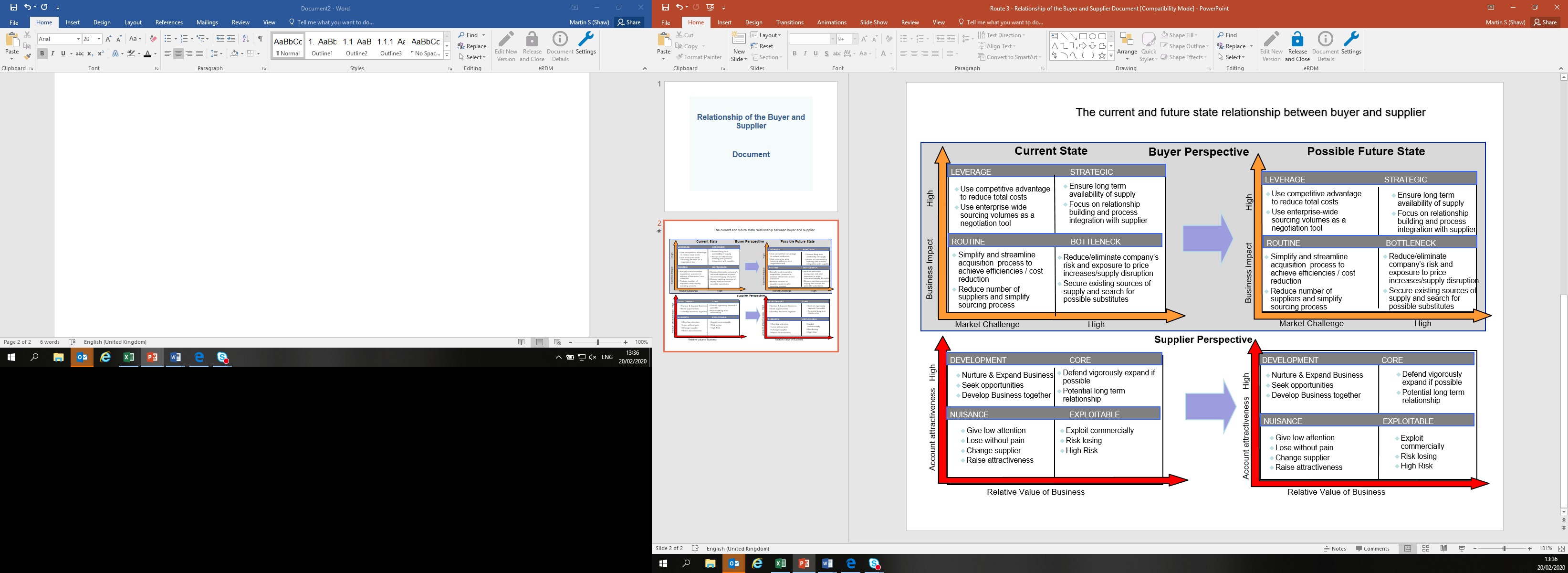 